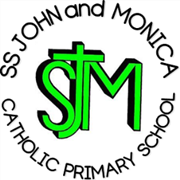 Progression of Skills in: History	EYFSEYFSEYFSUNDERSTANDING THE WORLDUNDERSTANDING THE WORLDUNDERSTANDING THE WORLDELG 13:Past and present:Talk about the lives of the people around them and their roles in society;Know some similarities and differences between things in the past and now, drawing on their experiences and what has been read in class;Understand the past through settings, characters and events encountered in books read in class and storytelling;How have I changed?To show interest in the lives of people who are familiar to them. To remember and talk about significant events in their own experiences. Enjoys joining in with family customs and routines To recognise and describe special times or events for family or friends. To show interest in different occupations and ways of life indoors and outdoors. To know some of the things that make them unique, and to talk about some of the similarities and differences in relation to friends or family.Talks about past and present events in their own life and in the lives of family members Knows that other children do not always enjoy the same things, and is sensitive to this To know about similarities and differences between themselves and others, and among families, communities and traditions.How has my local area, Moseley, changed?To show interest in the lives of people who are familiar to them. To remember and talk about significant events in their own experiences. Enjoys joining in with family customs and routines To recognise and describe special times or events for family or friends. To show interest in different occupations and ways of life indoors and outdoors. To know some of the things that make them unique, and to talk about some of the similarities and differences in relation to friends or family.Talks about past and present events in their own life and in the lives of family members Knows that other children do not always enjoy the same things, and is sensitive to this To know about similarities and differences between themselves and others, and among families, communities and traditions.SkillsSkillsYear 1Year 1Year 2Year 2Year 3Year 4Year 5Year 6What were homes like in the past?What were homes like in the past?What happened during the Great Fire of London?What happened during the Great Fire of London?How did people live in Prehistoric Britain?What is the history of Moseley our local area?What was it like for children in WW2?How did the Ancient Greeks influence the way we live today?Who are the most well known British queens?Who are the most well known British queens?Why were Isaac Newton’s discoveries so important?Why were Isaac Newton’s discoveries so important?Why did Romans invade and settle other countries?What can we find out about ancient Egypt?Who were the Mayans?Who were the Vikings and Anglo-Saxons?HISTORICAL KNOWLEDGEHISTORICAL KNOWLEDGEHISTORICAL KNOWLEDGEHISTORICAL KNOWLEDGEHISTORICAL KNOWLEDGEHISTORICAL KNOWLEDGEHISTORICAL KNOWLEDGEHISTORICAL KNOWLEDGEHISTORICAL KNOWLEDGEHISTORICAL KNOWLEDGEHISTORICAL KNOWLEDGEChronologyDevelop then demonstrate an awareness of the pastDevelop then demonstrate an awareness of the pastDevelop then demonstrate an awareness of the pastDevelop then demonstrate an awareness of the pastDevelop then demonstrate an awareness of the pastDevelop then demonstrate an awareness of the pastDevelop increasingly secure chronological knowledge and understanding of British, local, and world historyDevelop increasingly secure chronological knowledge and understanding of British, local, and world historyDevelop increasingly secure chronological knowledge and understanding of British, local, and world historyDevelop increasingly secure chronological knowledge and understanding of British, local, and world historyChronologyBegin to use datesShow where places, people and events fit into a broad chronological framework E.g. sequence eventsand photos etc. from different periods of their lifeSequence artefacts closer together in timeBegin to use datesShow where places, people and events fit into a broad chronological framework E.g. sequence eventsand photos etc. from different periods of their lifeSequence artefacts closer together in timePlace the time studied on a time line Use dates related to the passing of timeSequence several events, people, places and artefacts Place the time studied on a time line Use dates related to the passing of timeSequence several events, people, places and artefacts Put events, people, places and artefacts from a period studied on a time-line: Use terms related to the period and begin to date eventsPlace current study on time line in relation to other studies Know and sequence key events of time studied Relate current studies to previous studiesMake comparisons between different times in historyPlace current study on time line in relation to other studies Use relevant dates and terms Sequence up to ten events on a time linePlace current study on time line in relation to other studies Use relevant dates and terms Sequence up to ten events on a time lineKey vocab:Use common words and phrases relating to the passing of time e.g.: old, new, now, then, when, before, yesterday, week, month, yearUse common words and phrases relating to the passing of time e.g.: old, new, now, then, when, before, yesterday, week, month, yearSecurely use awider range of time terms. E.g.: nowadays, 'in the past, previously',a long time ago, recently, when my …. were youngerSecurely use awider range of time terms. E.g.: nowadays, 'in the past, previously',a long time ago, recently, when my …. were youngerUse more complex time terms,E.g. period labels including 'last century', BCE'/BC, ADUse more complex time terms,E.g. period labels including 'last century', BCE'/BC, ADDevelop appropriate use of historical terms.E.g. period labels  '1950s', '1960s' and 'decade'.Develop use of relevant historical terms. and periods labels e.g.: empire, civilisation, monarch Develop appropriate use of historical terms.Develop appropriate use of historical terms.Historical EnquiryHistorical EnquiryHistorical EnquiryHistorical EnquiryHistorical EnquiryHistorical EnquiryHistorical EnquiryHistorical EnquiryHistorical EnquiryHistorical EnquiryHistorical EnquiryAsk and begin to answer simple questions about the past e.g. When? What happened? What was it like…? Why? Who was involved? E.g.: sort artefacts “then” and “now” Understand some ways we find out about the past e.g. using artefacts, pictures, stories and websites Ask and answer questions related to different sources and objects Ask and begin to answer simple questions about the past e.g. When? What happened? What was it like…? Why? Who was involved? E.g.: sort artefacts “then” and “now” Understand some ways we find out about the past e.g. using artefacts, pictures, stories and websites Ask and answer questions related to different sources and objects Ask and begin to answer questions about the past on the basis of simple observations e.g. When? What happened? What was it like…? Why? Who was involved?Sequence a collection of artefacts Understand some ways we find out about the past e.g. using artefacts, pictures, stories and websites and discuss the effectiveness of sources Ask and begin to answer questions about the past on the basis of simple observations e.g. When? What happened? What was it like…? Why? Who was involved?Sequence a collection of artefacts Understand some ways we find out about the past e.g. using artefacts, pictures, stories and websites and discuss the effectiveness of sources Ask and answer questions about the past, considering aspects of change, cause, similarity and difference and significance Suggest where we might find answers to questions considering a range of sources and use these sources to find out about a periodBegin to select and record information relevant to the study using books and e-learning for research Ask and answer a variety of questions about the past, considering aspects of change, cause, similarity and difference and significance Understand that knowledge about the past is constructed from a variety of sources Suggest where we might find answers to questions considering a range of sources and use relevant material to build up a picture of a past event Select and record information relevant to the study using books and e-learning for research Devise, ask and answer more complex questions about the past, considering key concepts in history Begin to identify primary and secondary sourcesUnderstand how our knowledge of the past is constructed from a range of sourcesSelect sources independently and give reasons for choices Construct informed responses thatinvolve thoughtful selection and organization of relevant historical data to build up a picture of a past eventUse books and internet for research with increasing confidenceDevise, ask and answer more complex questions about the past, considering key concepts in history Recognise primary and secondary sources Understand how our knowledge of the past is constructed from a range of sourcesSelect sources independently and give reasons for choicesConstruct fluent informed responses that involve thoughtful selection, analysis and organization of relevant historical data e.g. noting omissionsConfident use of books and internet for research Devise, ask and answer more complex questions about the past, considering key concepts in history Recognise primary and secondary sources Understand how our knowledge of the past is constructed from a range of sourcesSelect sources independently and give reasons for choicesConstruct fluent informed responses that involve thoughtful selection, analysis and organization of relevant historical data e.g. noting omissionsConfident use of books and internet for research HISTORICAL UNDERSTANDINGHISTORICAL UNDERSTANDINGHISTORICAL UNDERSTANDINGHISTORICAL UNDERSTANDINGHISTORICAL UNDERSTANDINGHISTORICAL UNDERSTANDINGHISTORICAL UNDERSTANDINGHISTORICAL UNDERSTANDINGHISTORICAL UNDERSTANDINGHISTORICAL UNDERSTANDINGHISTORICAL UNDERSTANDINGInterpreting HistoryIdentify different ways that the past is represented, e.g. fictional accounts, illustrations, films, song, museum displaysIdentify different ways that the past is represented, e.g. fictional accounts, illustrations, films, song, museum displaysIdentify different ways that the past is represented, e.g. fictional accounts, illustrations, films, song, museum displaysIdentify different ways that the past is represented, e.g. fictional accounts, illustrations, films, song, museum displaysBe aware that different versions of the past may exist and begin to suggest reasons for thisBe aware that different versions of the past may exist and begin to suggest reasons for thisBe aware that different versions of the past may exist and begin to suggest reasons for thisUnderstand that the past is represented and interpreted in different ways and give reasons for thisUnderstand that the past is represented and interpreted in different ways and give reasons for thisUnderstand that the past is represented and interpreted in different ways and give reasons for thisInterpreting HistoryUse stories to encourage children to distinguish between fact and fiction E.g. Compare adults talking about their past-how reliable are their memories?Use stories to encourage children to distinguish between fact and fiction E.g. Compare adults talking about their past-how reliable are their memories?Compare two different versions of past events Compare pictures or photographs of people or events in the past and discuss their reliabilityCompare two different versions of past events Compare pictures or photographs of people or events in the past and discuss their reliabilityIdentify and give reasons for different ways in which the past is represented Distinguish between different sources –compare different versions of the same story Identify and give reasons for different ways in which the past is represented Distinguish between different sources –compare different versions of the same story Look at the evidence available Begin to evaluate the usefulness of different sources Use books (incl text books) and own knowledge.Compare accounts of events from different sources – fact or fiction Offer some reasons for different versions of events.Link sources and work out how conclusions were arrived at Consider ways of checking the accuracy of interpretations – fact or fiction and opinion Be aware that different evidence will lead to different conclusions Link sources and work out how conclusions were arrived at Consider ways of checking the accuracy of interpretations – fact or fiction and opinion Be aware that different evidence will lead to different conclusions Continuity and ChangeIdentify similarities and differencesbetween ways of life in different periods.Discuss change and continuity in an aspect of life, e.g. holidaysStudy changes within living memoryIdentify similarities and differencesbetween ways of life in different periods.Discuss change and continuity in an aspect of life, e.g. holidaysStudy changes within living memoryIdentify similarities and differencesbetween ways of life in different periods.Discuss change and continuity in an aspect of life, e.g. holidaysStudy changes within living memoryIdentify similarities and differencesbetween ways of life in different periods.Discuss change and continuity in an aspect of life, e.g. holidaysStudy changes within living memoryDescribe and begin to make links between main events, situations and changes within and across different periods and societiesDescribe and begin to make links between main events, situations and changes within and across different periods and societiesDescribe and begin to make links between main events, situations and changes within and across different periods and societiesUse a greater depth of historical knowledge to describe and begin to make links between main events, situations and changes within and across different periods and societiesUse a greater depth of historical knowledge to describe and begin to make links between main events, situations and changes within and across different periods and societiesUse a greater depth of historical knowledge to describe and begin to make links between main events, situations and changes within and across different periods and societiesCauses and Con-sequencesChoose and use parts of stories and other sources to show that they know and understand key features of events.Recognise why people did things; why some events happened and what happened as a result of people’s actions or events Choose and use parts of stories and other sources to show that they know and understand key features of events.Recognise why people did things; why some events happened and what happened as a result of people’s actions or events Choose and use parts of stories and other sources to show that they know and understand key features of events.Recognise why people did things; why some events happened and what happened as a result of people’s actions or events Choose and use parts of stories and other sources to show that they know and understand key features of events.Recognise why people did things; why some events happened and what happened as a result of people’s actions or events Identify and give reasons for historical events, situations and changes Identify some of the results of historical events, situations and changesMake a few valid judgments about the causes, motives and effects of an eventIdentify and give reasons for historical events, situations and changes Identify some of the results of historical events, situations and changesMake a few valid judgments about the causes, motives and effects of an eventIdentify and give reasons for historical events, situations and changes Identify some of the results of historical events, situations and changesMake a few valid judgments about the causes, motives and effects of an eventSimilarities / DifferencesIdentify similarities and differences between ways of life in different periods, including their own livesIdentify similarities and differences between ways of life in different periods, including their own livesIdentify similarities and differences between ways of life in different periods, including their own livesIdentify similarities and differences between ways of life in different periods, including their own livesDescribe some of the similarities and differences between different periods, e.g. social, belief, local, individualDescribe some of the similarities and differences between different periods, e.g. social, belief, local, individualDescribe some of the similarities and differences between different periods, e.g. social, belief, local, individualShow understanding of some of the similarities and differences between different periods, e.g. social, belief, local, individualShow understanding of some of the similarities and differences between different periods, e.g. social, belief, local, individualShow understanding of some of the similarities and differences between different periods, e.g. social, belief, local, individualSignificanceRecognise and make simple observations about who was important in an historical event/account, e.g. talk about important places and who was important and why Recognise and make simple observations about who was important in an historical event/account, e.g. talk about important places and who was important and why Recognise and make simple observations about who was important in an historical event/account, e.g. talk about important places and who was important and why Recognise and make simple observations about who was important in an historical event/account, e.g. talk about important places and who was important and why Identify and begin to describe historically significant people and events in situationsProvide some valid reasons for selecting an event, development or person as significant.  E.g. Explain the achievements of various explorers stating which one they think is the biggest hero and justify their opinion.Identify and begin to describe historically significant people and events in situationsProvide some valid reasons for selecting an event, development or person as significant.  E.g. Explain the achievements of various explorers stating which one they think is the biggest hero and justify their opinion.Identify and begin to describe historically significant people and events in situationsProvide some valid reasons for selecting an event, development or person as significant.  E.g. Explain the achievements of various explorers stating which one they think is the biggest hero and justify their opinion.Give reasons why some events, people or developments are seen as more significant than othersGive reasons why some events, people or developments are seen as more significant than othersGive reasons why some events, people or developments are seen as more significant than othersCommunicationCommunicationCommunicationCommunicationCommunicationCommunicationCommunicationCommunicationCommunicationCommunicationCommunicationCommunicate understanding of the past through: discussion; drawing pictures; annotating photographs; drama/role play; making models; using ICT; writing (reports, labelling, simple recount) Communicate understanding of the past through: discussion; drawing pictures; annotating photographs; drama/role play; making models; using ICT; writing (reports, labelling, simple recount) Communicate understanding of the past through: discussion; drawing pictures; annotating photographs; drama/role play; making models; using ICT; writing (reports, labelling, simple recount) Communicate understanding of the past through: discussion; drawing pictures; annotating photographs; drama/role play; making models; using ICT; writing (reports, labelling, simple recount) Recall, select and organise historical information Communicate their knowledge and understanding in a variety of ways e.g. Put events into a display sorted by theme time matching dates to people and eventsWork independently and in groupsRecall, select and organise historical information Communicate their knowledge and understanding in a variety of ways e.g. Put events into a display sorted by theme time matching dates to people and eventsWork independently and in groupsRecall, select and organise historical information Communicate their knowledge and understanding in a variety of ways e.g. Put events into a display sorted by theme time matching dates to people and eventsWork independently and in groupsCommunicate knowledge and understanding in a variety of ways including extended writing, making displayswith appropriate use of dates and terms.Plan and carry out individual investigationsCommunicate knowledge and understanding in a variety of ways including extended writing, making displayswith appropriate use of dates and terms.Plan and carry out individual investigationsCommunicate knowledge and understanding in a variety of ways including extended writing, making displayswith appropriate use of dates and terms.Plan and carry out individual investigations